Inbjudan till Ungdoms SM och Sprint SM i Uppsala 6-7 februari 2016Nu är det dags att anmäla sig till tävlingen i Uppsala. De är tre tävlingar i en tävling. De som kör SM bor kvar i Uppsala, de som kör den nationella tävlingen kan välja att delta en eller två dagar men måste åka emellan.Anmälan till sprint SMNär: 6-7 februari i UppslaVilka får tävla: De som är födda 2002 och äldreBoende; Vi bor på Scandic hotell i UppsalaAnmälan: Via hemsidan senast 28 januari 2016Anmälan till Ungdoms SMNär: 6-7 februari i UppsalaVilka får tävla: Ungdomar födda 1999-2002Anmälan dig till ungdoms SM som är öppen för alla åkareBoende: Vi bor på Scandic hotell i UppsalaAnmälan: Via hemsidan senast 28 januari 2016Anmälan till Nationell tävling När: 6-7 februari i UppsalaVilka får tävla: Ungdomar födda 2003-2006Anmälan: Via hemsidan senast 28 januari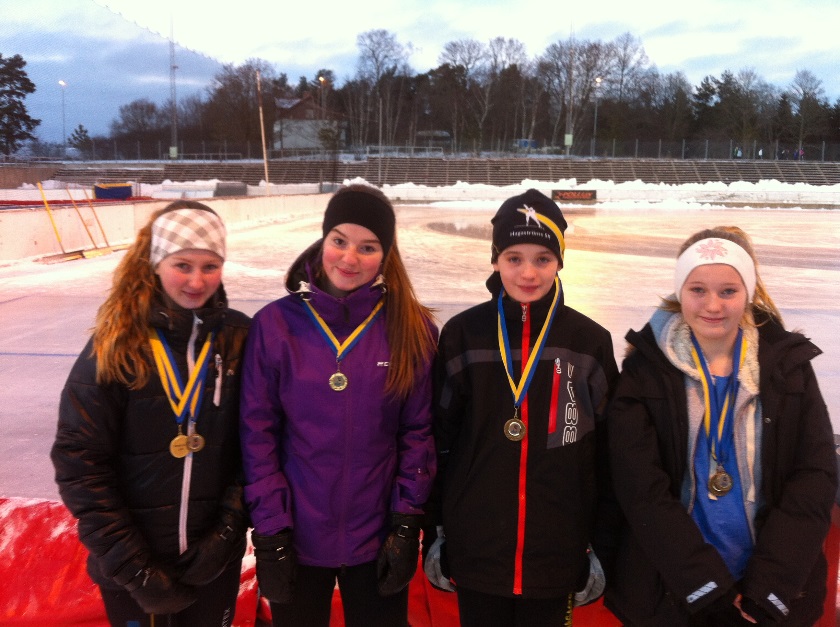 